OBJEDNÁVKA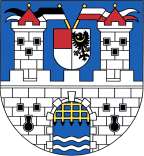 Město Bílina	V Bílině dne: ……………MěÚ Bílina, Odbor nemovitostí a investic 	Objednávka č.: ……………/BBřežánská 50/4	Financováno z: ……………418 31 Bílina	Tel. Kontakt: 417 810 965IČ: 00266230	E-mail: becvarik@bilina.czDIČ: CZ00266230	Vystavil: Radek Bečvaříkč. ú.: 41831003/2700, UniCredit Bank, a. s.Město Bílina objednává:Opravu označení objektů Hornické nemocnice s poliklinikou, Bílina dle příloh, které jsou nedílnou součástí objednávky:Příloha č. 1:	smluvní podmínkyPříloha č. 2:	cenová nabídkaPříloha č. 3: 	závazný časový harmonogram postupu prací v pracovních dnech s přesným určením kalendářního týdne zahájení prací. Termín dodání do: 20 pracovních dní, nejpozději do 31. 07. 2022Cena bez DPH činí: …………… Kč bez DPH (sazba DPH 21%: …………… Kč)Cena vč. DPH: …………… Kč vč. DPHZpůsob dodání: dodavatelskyZáruka na dílo: 24 měsícůPodmínkou dodávky je prohlášení dodavatele,že se zavazuje splnit veškeré své daňové povinnosti.Žádáme, abyste při vystavení faktury uvedli všechny náležitosti uvedené v zákoně č. 89/2012 Sb. Občanský zákoník, § 11 zákona č.563/1991 Sb. zákon o účetnictví a § 28 zákona č.235/2004 Sb. zákon o DPH. Na základě ustanovení § 109 odst. 2, písm. c) zákona č. 235/2004 Sb. o DPH budou faktury hrazeny pouze na účty zveřejněné na Daňovém portálu MFČR.Město Bílina prohlašuje, že objednávka je předmětem zdanitelného plnění, a proto bude pro výše uvedenou dodávku aplikován režim přenesené daňové povinnosti dle § 92a), e) zákona o DPH.Fakturu je zhotovitel oprávněn vystavit po řádném dokončení a předání díla. Fakturu zašlete na adresu: Město Bílina, Břežánská 50/4, 418 31 Bílina. Do faktury uveďte číslo objednávky a přiložte její kopii a podepsaný předávací protokol objednatelem. Splatnost faktury činí 30 dní ode dne jejího vystavení.Pokud nebudou tyto náležitosti splněny, bude faktura se všemi přílohami vrácena k opravě!Tato objednávka bude v plném rozsahu uveřejněna dle zákona č. 340/2015 Sb., o registru smluv a nabývá účinnosti dnem, kdy město Bílina uveřejní objednávku v informačním systému registru smluv na Portále veřejné správy.Penále: Objednatel uplatní penále za nedodržení termínu realizace díla ve výši 0,3 % z ceny díla bez DPH za každý den prodlení, za nedodržení termínu pro odstranění vad, jež byly objednatelem stanoveny v protokolu o předání a převzetí díla ve výši 1.000 Kč za každou vadu a den prodlení, za nedodržení termínu na odstranění vad uplatněných objednatelem v záruční době ve výši 500 Kč za každou vadu a den prodlení. Příkazce operace:			Dne: 						Správce rozpočtu:Ing. Kateřina Adamenko		Podpis oprávněné osoby za dodavatele:	Jana MatějovskáPříloha č. 1 k objednávce č. _/2021/   - smluvní podmínkyPředmětem objednávky je provedení díla „Opravu označení objektů Hornické nemocnice s poliklinikou, Bílina“.Zhotovitel se zavazuje provést dílo v souladu se zájmy objednatele a s potřebnou odbornou péčí a v ujednaném čase. Zhotovitel je vázán příkazy objednatele ohledně způsobu provádění díla.Zhotovitel se zavazuje provést dílo osobně. Objednatel má právo kontrolovat provádění díla a požadovat po zhotoviteli prokázání skutečného stavu provádění díla kdykoli v průběhu trvání této objednávky.Objednatel a zhotovitel jsou povinni poskytovat si vzájemně po celou dobu v maximální míře součinnost pro řádné splnění objednávky. Zhotovitel na sebe podle § 1765 odst. 2 občanského zákoníku přebírá nebezpečí změny okolností. Součástí ceny jsou veškeré práce, které v zadávací dokumentaci nebo smlouvě nejsou výslovně uvedeny a zhotovitel jakožto odborník o nich vědět měl nebo mohl vědět.Veškeré práce budou provedeny s odbornou péčí dle platných právních předpisů. Pro účely této objednávky se dílem způsobilým k předání rozumí dílo prosté jakýchkoliv vad a nedodělků. Smluvní strany po vzájemné dohodě vylučují užití ustanovení § 2628 občanského zákoníku. O předání a převzetí díla bude sepsán předávací protokol. Podepsáním předávacího protokolu se má dílo za předané. Součástí díla jsou veškeré doklady a jiné listiny (např. dokumenty prokazující projednání s dotčenými orgány), které zhotovitel získal nebo měl získat v souvislosti s dílem či jeho provedením; bez těchto dokladů objednatel dílo nepřevezme.Lhůty provádění budou prodlouženy: jestliže překážky v provádění díla zavinil objednatel, jestliže přerušení prací bylo zaviněno vyšší mocí, nebo jinými okolnostmi nezaviněnými zhotovitelem.Protokol o převzetí díla musí obsahovat výslovné prohlášení objednatele o tom, že dílo nebo jeho část přebírá a dále musí obsahovat prohlášení zhotovitele, že dílo je úplné a nemá vady bránící užití díla k zamýšlenému účelu.Dílo má vady, neodpovídá-li objednávce. Za vadu se považuje i plnění jiné věci či vada v dokladech nutných pro další užívání díla. Odpovědnost zhotovitele z vadného plnění zakládá vada, kterou má dílo při jeho předání, byť se projeví až později; stejné následky má i později vzniklá vada, kterou zhotovitel způsobil porušením své povinnosti.Zhotovitel přebírá záruku za jakost od převzetí prací jednotlivých dílčích plnění objednatelem po dobu 24 měsíců od řádného splnění předmětu zakázky, která počíná běžet dnem předání a převzetí díla písemným protokolem.Zhotovitel má sjednáno pojištění odpovědnosti za škodu způsobenou jeho činností a to do výše 121 000 Kč. Doklady o pojištění je povinen předložit objednateli při podpisu objednávky v kopii. Předložení pojistné smlouvy je podmínkou ze strany Objednatele pro uzavření této objednávky. Zhotovitel odpovídá za to, že jeho činnost je poskytována v souladu s obecně závaznými právními předpisy, technickými normami, s odbornou péčí a se zájmy objednatele.Dílo (nebo jeho části) má vady, jestliže zejména nemá vlastnosti stanovené touto objednávkou, dále vlastnosti vyplývající z obecně závazných předpisů a norem, dále pokud nemá pro toto dílo vlastnosti obvyklé. Za vady, které se projeví po odevzdání díla, zodpovídá zhotovitel jen tehdy, jestliže byly způsobené porušením jeho povinností. Objednatel uplatní penále za nedodržení termínu realizace stavby 0,3 % z ceny díla bez DPH za každý pracovní den prodlení. Objednatel si vyhrazuje právo využít zádržné 10% z celkové ceny díla při předání díla s vadami a nedodělky, které nebrání užívání díla. Pokud bude dílo vykazovat vady a nedodělky bránící užívaní díla, dílo nebude objednatelem převzato, a dílo bude uhrazeno až po odstranění vad a nedodělků a bude využito penále za nedodržení termínu předání díla. Uhrazením smluvní sankce není dotčeno právo poškozené smluvní strany domáhat se náhrady škody, jež jí prokazatelně vznikla porušením smluvní povinnosti, které se smluvní sankce týká. Veškeré smluvní sankce jsou splatné do 21 dnů od jejich uplatnění u druhé smluvní strany.Objednatel je oprávněn odstoupit od objednávky, poruší-li zhotovitel svou povinnost, poruší-li svou povinnost dílo dokončit a předat objednateli po dobu přesahující 1 měsíc. V tomto případě pro se smluvní strany dohodly, že zhotovitel nemá vůči objednateli nárok na úhradu nákladů a ani za dílčí provedené práce jím provedené do doručení odstoupení.Objednatel může od objednávky odstoupit, pokud proti zhotoviteli bylo zahájeno insolvenční řízení podle zák. č. 182/2006 Sb., anebo zhotovitel vstoupí do likvidace.Za den odstoupení od objednávky se považuje den, kdy bylo písemné oznámení o odstoupení oprávněné smluvní strany doručeno druhé smluvní straně.Odstoupením od objednávky nejsou dotčena práva smluvních stran na úhradu smluvní pokuty a na náhradu škody.Zhotovitel není oprávněn bez souhlasu objednatele postoupit žádná svá práva z této objednávky třetí osobě.Změny a doplňky k této objednávce lze sjednat pouze formou písemných dodatků podepsaných oběma smluvními stranami a po vzájemné dohodě.Smluvní strany souhlasí s tím, aby tato objednávka/dodatek byla vedena v evidenci smluv vedené městem Bílina, která bude přístupná dle zákona č. 106/1999 Sb., o svobodném přístupu k informacím, a která obsahuje údaje o smluvních stranách, předmětu objednávky, číselné označení objednávky a datum jejího uzavření.Smluvní strany prohlašují, že skutečnosti uvedené v této objednávce/dodatku nepovažují za obchodní tajemství a udělují svolení k jejich zpřístupnění ve smyslu zákona č. 106/1999 Sb., o svobodném přístupu k informacím.Dne: Oprávněná osoba za dodavatele:titul, jméno, příjmení:			…………………………………………………..funkce: 					…………………………………………………..podpis: 						……………………………………………………Příloha č. 2 k objednávce č. _/2021/ - sociální a environmentální odpovědnostObjednatel požaduje, aby Zhotovitel prováděl dílo v souladu s mezinárodními úmluvami týkajících se organizace práce (ILO) přijatými Českou republikou.Zhotovitel se zavazuje dodržovat minimálně následující základní pracovní standardy:Úmluva č. 87 o svobodě sdružování a ochraně práva organizovat seÚmluva č. 98 o právu organizovat se a kolektivně vyjednávatÚmluva č. 29 o nucené práciÚmluva č. 105 o odstranění nucené práceÚmluva č. 138 o minimálním věkuÚmluva č. 182 o nejhorších formách dětské práceÚmluva č. 100 o rovnosti v odměňováníÚmluva č. 111 o diskriminaci v zaměstnání a povoláníÚmluva č. 155 o bezpečnosti a zdraví pracovníků a pracovním prostředíZhotovitel se zavazuje po celou dobu trvání smluvního vztahu založeného smlouvou zajistit dodržování veškerých právních předpisů, zejména pak pracovněprávních (odměňování, pracovní doba, doba odpočinku mezi směnami, placené přesčasy), dále předpisů týkající se oblasti zaměstnanosti a bezpečnosti a ochrany zdraví při práci, tj. zejména zákona č. 435/2004 Sb., o zaměstnanosti, ve znění pozdějších předpisů, a Zákoníku práce, a to vůči všem osobám, které se na plnění zakázky podílejí. Zhotovitel se také zavazuje zajistit, že všechny osoby, které se na plnění zakázky podílejí, jsou vedeny v příslušných registrech, jako například v registru pojištěnců ČSSZ. Zhotovitel je dále povinen zajistit, že všechny osoby, které se na plnění zakázky podílejí  budou proškoleny z problematiky BOZP a že jsou vybaveny osobními ochrannými pracovními prostředky dle účinné legislativy.Zhotovitel je odpovědný za zajištění toho, aby všichni zaměstnanci pracující na díle měli zákonné právo pracovat v České republice a že jejich zaměstnání bude v souladu se zákonem 262/2006 Sb., zákoník práce.Zhotovitel musí zajistit rovnost a spravedlivé a důstojné zacházení se všemi jejich zaměstnanci a spravedlivě oceňovat své zaměstnance. Diskriminace zaměstnanců jakéhokoli druhu je přísně zakázána.Pokud se Objednatel dozví, že Zhotovitel nesplňuje výše uvedená nařízení, je Zhotovitel povinen tyto nedostatky napravit a dokončit plnění dle objednávky v souladu s těmito požadavky. Jakékoli potenciální náklady spojené s touto povinností jsou nákladem Zhotovitele.Objednatel je oprávněn průběžně kontrolovat dodržování povinností Zhotovitele dle odst. 2.3 tohoto článku Objednávky, (a to i přímo u osob podílejících se na plnění zakázky), přičemž Zhotovitel je povinen tuto kontrolu umožnit, strpět a poskytnout Objednateli nezbytnou součinnost k jejímu provedení.Zhotovitel je povinen oznámit Objednateli, že vůči němu bylo orgánem veřejné moci (zejména Státním úřadem inspekce práce či oblastními inspektoráty, Krajskou hygienickou stanicí apod.) zahájeno řízení pro porušení právních předpisů, jichž se dotýká ujednání v odst. 2.3 tohoto článku Objednávky, a k němuž došlo při plnění zakázky nebo v souvislosti s ním, a to nejpozději do 10 dnů od doručení oznámení o zahájení řízení. Součástí oznámení Zhotovitele bude též informace o datu doručení oznámení o zahájení řízení.Zhotovitel je povinen předat Objednateli kopii pravomocného rozhodnutí, jímž se řízení ve věci dle předchozího odstavce tohoto článku končí, a to nejpozději do 10 dnů ode dne, kdy rozhodnutí nabude právní moci. Současně s kopií pravomocného rozhodnutí Zhotovitel poskytne Objednateli informaci o datu nabytí právní moci rozhodnutí.V případě, že Zhotovitel bude v rámci řízení zahájeného dle odst. 2.9 tohoto článku Objednávky pravomocně uznán vinným ze spáchání přestupku, správního deliktu či jiného obdobného protiprávního jednání, je Zhotovitel povinen přijmout nápravná opatření a o těchto, včetně jejich realizace, písemně informovat Objednatele, a to v přiměřené lhůtě stanovené po dohodě s Objednatelem.Objednatel je oprávněn požadovat po Dodavateli zaplacení smluvní pokuty ve výši:10.000,- Kč v případě, že Dodavatel bude v prodlení s plněním povinnosti oznámit Objednateli zahájení řízení a uvést datum jeho zahájení dle odst. 2.9. Objednávky; a to vždy za každý jednotlivý případ porušení a i jen započatý den prodlení10.000,- Kč v případě, že Dodavatel bude v prodlení s plněním povinnosti předložit Objednateli kopii pravomocného rozhodnutí, jímž se řízení končí, a uvést datum právní moci, dle odst. 2.10. Objednávky; a to vždy za každý jednotlivý případ porušení a i jen započatý den prodlení.Objednatel je oprávněn odstoupit od objednávky, pokud Zhotovitel bude orgánem veřejné moci uznán pravomocně vinným ze spáchání přestupku či správního deliktu, popř. jiného obdobného protiprávního jednání, v řízení dle odst. 2. 9. Objednávky.Zhotovitel se zavazuje v maximální možné míře při provádění díla dodržovat principy sociálně odpovědného zadávání, environmentálně odpovědného zadávání a inovací. Zhotovitel se v tomto smyslu zavazuje dodržovat veškeré pracovněprávní předpisy, předpisy týkající se bezpečnosti a ochrany zdraví při práci, jakož i předpisy související s ochranou životního prostředí. Dne: Oprávněná osoba za dodavatele:titul, jméno, příjmení:			…………………………………………………..funkce: 					…………………………………………………..podpis: 						……………………………………………………Příloha k obj. č. ……………/BPÍSEMNÉ PROHLÁŠENÍ PŘÍKAZCE OPERACE Na základě dodatku č. 3 ke směrnici č. 4/2004 „Kontrolní systém“ a v souladu s prováděnou řídící kontrolu před vznikem závazku nebo nároku, bylo provedeno ověření nutné potřeby, hospodárnosti, efektivnosti, účelnosti, oprávněnosti vystavení objednávky na dodávku:	 služeb – prací – materiáluObjednávka byla – nebyla schválena jako oprávněná v souladu se schváleným rozpočtem.Objednávka byla vystavena na základě usnesení ZM č. ……………. ze dne …………………Objednávka byla vystavena na základě výběrového řízení, systémové číslo P22V00000113.V Bílině dne ……………									Ing. Kateřina Adamenko									příkazce operace